Kevätkokous 2024Aika 	Maanantai 18.3.2024 klo 17.30 alkaenPaikka	Keski-Suomen OsuuspankkiOhjelmaKlo 17.30 	Kahvitarjoilu	Alustus: Kestävä sijoittaminenKlo 18.00 	Kevätkokous alkaa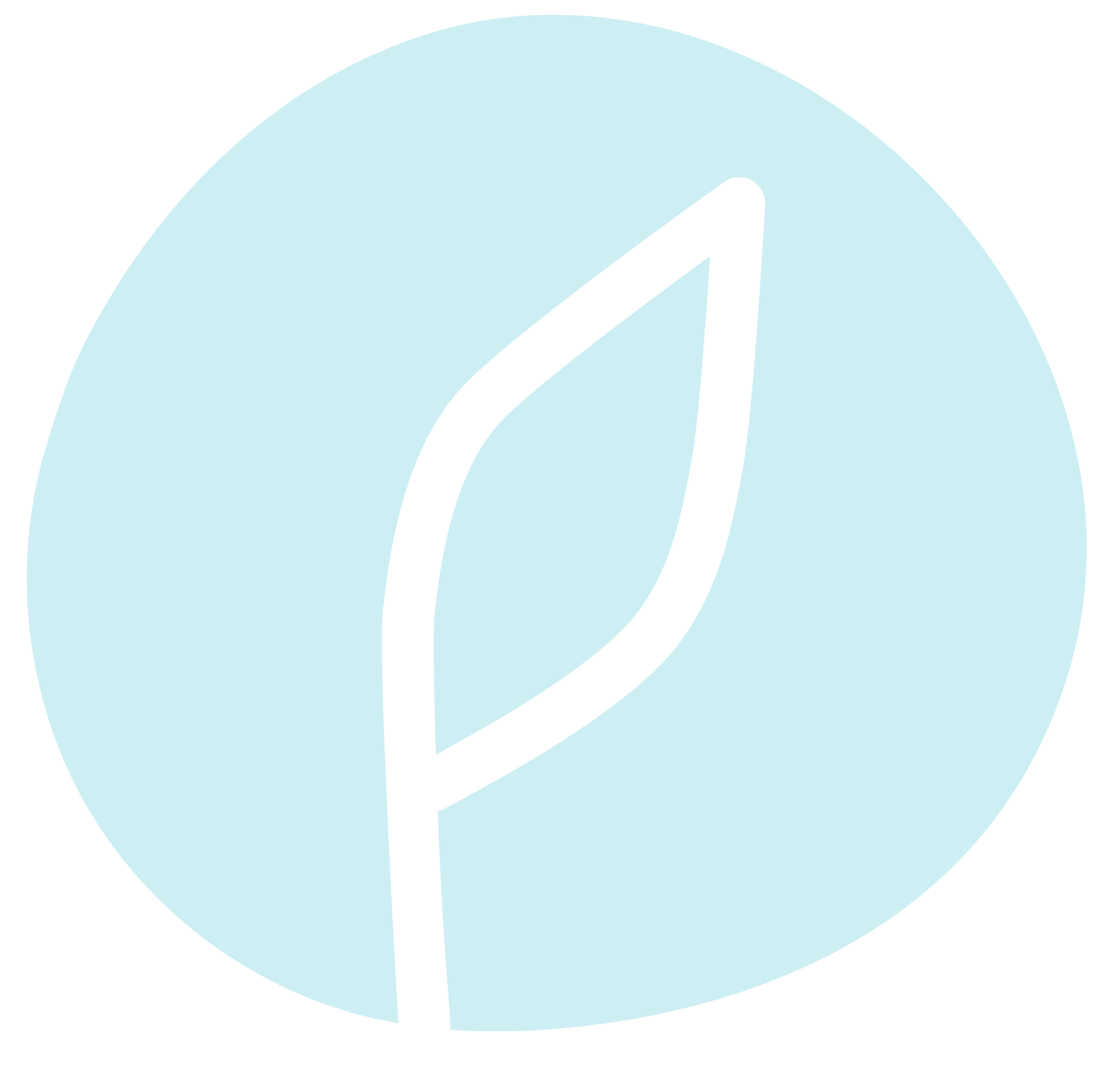 EsityslistaKokouksen avausValitaan kokouksen puheenjohtaja, sihteeri, kaksi pöytäkirjantarkastajaa ja tarvittaessa kaksi ääntenlaskijaaTodetaan kokouksen laillisuus ja päätösvaltaisuusHyväksytään kokouksen työjärjestysVuoden 2023 vuosikertomus, tilinpäätös ja tilintarkastajan lausuntoPäätetään tilinpäätöksen vahvistamisesta ja vastuuvapauden myöntämisestä hallitukselle ja muille vastuuvelvollisilleIlmoitusasiatKokouksen päättäminen